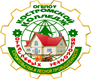 ДЕПАРТЕМАНТ ОБРАЗОВАНИЯ И НАУКИ КОСТРОМСКОЙ ОБЛАСТИОБЛАСТНОЕ ГОСУДАРСТВЕННОЕ БЮДЖЕТНОЕ ПРОФЕССИОНАЛЬНОЕ ОБРАЗОВАТЕЛЬНОЕ УЧРЕЖДЕНИЕ«Костромской колледж отраслевых технологий строительства и лесной промышленности»  Утверждена приказом директора ОГБПОУ «Костромской колледж отраслевых технологий строительстваи лесной промышленности» № ___ от ______августа 2023 г.Приложение к ПООП по профессии/специальности 
15.01.05 СВАРЩИК (РУЧНОЙ И ЧАСТИЧНО механизированной сварки (наплавки))Профиль технологическийРабочая   ПРОГРАММа ОБЩЕОБРАЗОВАТЕЛЬНОЙ ДИСЦИПЛИНЫосновной профессиональной образовательной программы ОУП 02. Литература2023г.ОБЩАЯ ХАРАКТЕРИСТИКА РАБОЧЕЙ ПРОГРАММЫ ОБЩЕОБРАЗОВАТЕЛЬНОЙ  ДИСЦИПЛИНЫ  ОУП 02. Литература1.1. Место дисциплины в структуре основной профессиональной образовательной программы: Общеобразовательная дисциплина «ОУП 02. Литература» является обязательной частью общеобразовательного цикла основной образовательной программы в соответствии с ФГОС по профессии  15.01.05 СВАРЩИК (РУЧНОЙ И ЧАСТИЧНО МЕХАНИЗИРОВАННОЙ СВАРКИ (НАПЛАВКИ)1.2. Цель и планируемые результаты освоения дисциплиныЦель дисциплины «ОУП 02. Литература»: сформировать у обучающихся знания, умения и навыки в области языка, их применения в практической профессиональной деятельности.1.2.2. Планируемые результаты освоения общеобразовательной дисциплины в соответствии с ФГОС СПО и на основе ФГОС СОООсобое значение дисциплина имеет при формировании и развитии ОК и ПК. Цели среднего общего образования реализуемого в пределах освоения основной профессиональной образовательной программы подготовки специалистов среднего звена ориентируют субъекты образования на достижение основных результатов образования, связанных с личностными результатами.2. СТРУКТУРА И СОДЕРЖАНИЕ УЧЕБНОЙ ДИСЦИПЛИНЫ2.1. Объем учебной дисциплины и виды учебной работыТематический план и содержание учебной дисциплины3. УСЛОВИЯ РЕАЛИЗАЦИИ ПРОГРАММЫ УЧЕБНОЙ ДИСЦИПЛИНЫ3.1. Для реализации программы учебной дисциплины предусмотрен: «Кабинет гуманитарных и социально – экономических дисциплин.  Культуры профессионального общения»Помещение кабинета соответствовует требованиям Санитарно-эпидемиологических правил и нормативов (СанПиН 2.4.2 № 178-02): оснащено типовым оборудованием, в том числе специализированной учебной мебелью и средствами обучения, необходимыми для выполнения требований к уровню подготовки обучающихся.  Оборудование учебного кабинета:- комплект электронных видеоматериалов;- задания для контрольных работ;- профессионально ориентированные задания;- материалы экзамена.Технические средства обучения:- персональный ноутбук с лицензионным программным обеспечением;- проектор с экраном.Залы:Библиотека, читальный зал с выходом в сеть Интернет.. Литература учебник для использования в учебном процессе образовательных учреждений, реализующих образовательную программу среднего (полного) общего образования в пределах основных профессиональных образовательных программ НПО и СПО с учетом профиля профессионального образования / под ред. Г. А. Обернихиной. - 16-е изд., стер. - Москва: Академия, 2017. - 655 с.: ил. - (Профессиональное образование. Общеобразовательные дисциплины). - Библиогр. в конце ст. - ISBN 978-5-4468-5128-7 Текст: электронный 3.1 Перечень ресурсов информационно-телекоммуникационной сети «Интернет», необходимых для освоения дисциплиныМинистерство науки и высшего образования Российской Федерации (https://minobrnauki.gov.ru)Федеральный портал "Российское образование" (http://www.edu.ru/);Информационная система "Единое окно доступа к образовательным ресурсам" (http://window.edu.ru/);Единая коллекция цифровых образовательных ресурсов (http://school-collection.edu.ru/);Федеральный центр информационно-образовательных ресурсов (http://fcior.edu.ru/);Образовательный портал "Учеба" (http://www.ucheba.com/);  Проект Государственного института русского языка имени А.С. Пушкина "Образование на русском" (https://pushkininstitute.ru/);Научная электронная библиотека (НЭБ) (http://www.elibrary.ru);Национальная электронная библиотека (http://нэб.рф/);КиберЛенинка (http://cyberleninka.ru/).Справочно-информационный портал "Русский язык" (http://gramota.ru/);Служба тематических толковых словарей (http://www.glossary.ru/);Словари и энциклопедии (http://dic.academic.ru/);Консультант Плюс - справочная правовая система (доступ по локальной сети).4. КОНТРОЛЬ И ОЦЕНКА РЕЗУЛЬТАТОВ ОСВОЕНИЯ  ОБЩЕОБРАЗОВАТЕЛЬНОЙ ДИСЦИПЛИНЫКонтроль и оценка раскрываются через дисциплинарные результаты, усвоенные знания и приобретенные студентами умения, направленные на формирование общих и профессиональных компетенций.1.ОБЩАЯ ХАРАКТЕРИСТИКА РАБОЧЕЙ ПРОГРАММЫ УЧЕБНОЙ ДИСЦИПЛИНЫ32.СТРУКТУРА И СОДЕРЖАНИЕ УЧЕБНОЙ ДИСЦИПЛИНЫ                                                                                                                                                                 53.УСЛОВИЯ РЕАЛИЗАЦИИ УЧЕБНОЙ ДИСЦИПЛИНЫ254.КОНТРОЛЬ И ОЦЕНКА РЕЗУЛЬТАТОВ ОСВОЕНИЯ УЧЕБНОЙ ДИСЦИПЛИНЫ27Код и наименование формируемой компетенцииКод и наименование формируемой компетенцииКод и наименование формируемой компетенцииПланируемые результаты освоения дисциплиныОК 4. Осуществлять поиск и использование информации, необходимой для эффективного выполнения профессиональных задач, профессионального и личностного развития.ОК 6. Работать в коллективе и команде, эффективно общаться с коллегами, руководством, потребителями.ОК 7. Брать на себя ответственность за работу членов команды (подчиненных), результат выполнения заданий.ОК 8. Самостоятельно определять задачи профессионального и личностного развития, заниматься самообразованием, осознанно планировать повышение квалификации.ОК 4. Осуществлять поиск и использование информации, необходимой для эффективного выполнения профессиональных задач, профессионального и личностного развития.ОК 6. Работать в коллективе и команде, эффективно общаться с коллегами, руководством, потребителями.ОК 7. Брать на себя ответственность за работу членов команды (подчиненных), результат выполнения заданий.ОК 8. Самостоятельно определять задачи профессионального и личностного развития, заниматься самообразованием, осознанно планировать повышение квалификации.ОК 4. Осуществлять поиск и использование информации, необходимой для эффективного выполнения профессиональных задач, профессионального и личностного развития.ОК 6. Работать в коллективе и команде, эффективно общаться с коллегами, руководством, потребителями.ОК 7. Брать на себя ответственность за работу членов команды (подчиненных), результат выполнения заданий.ОК 8. Самостоятельно определять задачи профессионального и личностного развития, заниматься самообразованием, осознанно планировать повышение квалификации.- готовность к саморазвитию, самостоятельности и самоопределению;-овладение навыками учебно-исследовательской, проектной и социальной деятельности;Овладение универсальными коммуникативными действиями:б) совместная деятельность:- понимать и использовать преимущества командной и индивидуальной работы;- принимать цели совместной деятельности, организовывать и координировать действия по ее достижению: составлять план действий, распределять роли с учетом мнений участников обсуждать результаты совместной работы;- координировать и выполнять работу в условиях реального, виртуального и комбинированного взаимодействия;- осуществлять позитивное стратегическое поведение в различных ситуациях, проявлять творчество и воображение, быть инициативнымОвладение универсальными регулятивными действиями:г) принятие себя и других людей:- принимать мотивы и аргументы других людей при анализе результатов деятельности;- признавать свое право и право других людей на ошибки;- развивать способность понимать мир с позиции другого человека - уметь создавать устные монологические и диалогические высказывания различных типов и жанров; употреблять языковые средства в соответствии с речевой ситуацией (объем устных монологических высказываний – не менее 100 слов, объем диалогического высказывания – не менее 7-8 реплик); - уметь выступать публично, представлять результаты учебно-исследовательской и проектной деятельности; использовать образовательные информационно-коммуникационные инструменты и ресурсы для решения учебных задач;- сформировать представления об аспектах культуры речи: нормативном, коммуникативном и этическом; - сформировать системы знаний о номах современного русского литературного языка и их основных видах (орфоэпические, лексические, грамматические, стилистические; - уметь применять знание норм современного русского литературного языка в речевой практике, корректировать устные и письменные высказывания; обобщать знания об основных правилах орфографии и пунктуации, уметь применять правила орфографии и пунктуации в практике письма;- уметь работать со словарями и справочниками, в том числе академическими словарями и справочниками в электронном формате;- уметь использовать правила русского речевого этикета в социально-культурной, учебно-научной, официально-деловой сферах общения, в повседневном общении, интернет-коммуникации.ОК 5. Использовать информационно-коммуникационные технологии в профессиональной деятельности.ОК 5. Использовать информационно-коммуникационные технологии в профессиональной деятельности.ОК 5. Использовать информационно-коммуникационные технологии в профессиональной деятельности.В области эстетического воспитания:- эстетическое отношение к миру, включая эстетику быта, научного и технического творчества, спорта, труда и общественных отношений;- способность воспринимать различные виды искусства, традиции и творчество своего и других народов, ощущать эмоциональное воздействие искусства;- убежденность в значимости для личности и общества отечественного и мирового искусства, этнических культурных традиций и народного творчества;- готовность к самовыражению в разных видах искусства, стремление проявлять качества творческой личности;Овладение универсальными коммуникативными действиями:а) общение:- осуществлять коммуникации во всех сферах жизни;- распознавать невербальные средства общения, понимать значение социальных знаков, распознавать предпосылки конфликтных ситуаций и смягчать конфликты;- развернуто и логично излагать свою точку зрения с использованием языковых средств;- сформировать представления о функциях русского языка в современном мире (государственный язык Российской Федерации, язык межнационального общения, один из мировых языков); - о русском языке как духовно-нравственной и культурной ценности многонационального народа России;- о взаимосвязи языка и культуры, языка и истории, языка и личности; об отражении в русском языке традиционных российских духовно-нравственных ценностей; сформировать ценностное отношение к русскому языку;- сформировать знаний о признаках текста, его структуре, видах информации в тексте; - уметь понимать, анализировать и комментировать основную и дополнительную, явную и скрытую (подтекстовую) информацию текстов, воспринимаемых зрительно и (или) на слух; выявлять логико-смысловые отношения между предложениями в тексте; создавать тексты разных функционально-смысловых типов; тексты научного, публицистического, официально-делового стилей разных жанров (объем сочинения не ограничен)ОК 09. Пользоваться профессиональной документацией на государственном и иностранном языкахОК 09. Пользоваться профессиональной документацией на государственном и иностранном языкахОК 09. Пользоваться профессиональной документацией на государственном и иностранном языках- наличие мотивации к обучению и личностному развитию; В области ценности научного познания:-сформированность мировоззрения, соответствующего современному уровню развития науки и общественной практики, основанного на диалоге культур, способствующего осознанию своего места в поликультурном мире; - совершенствование языковой и читательской культуры как средства взаимодействия между людьми и познания мира; - осознание ценности научной деятельности, готовность осуществлять проектную и исследовательскую деятельность индивидуально и в группе;Овладение универсальными учебными познавательными действиями:б) базовые исследовательские действия:- владеть навыками учебно-исследовательской и проектной деятельности, навыками разрешения проблем;- способность и готовность к самостоятельному поиску методов решения практических задач, применению различных методов познания; - овладение видами деятельности по получению нового знания, его интерпретации, преобразованию и применению в различных учебных ситуациях, в том числе при создании учебных и социальных проектов; - формирование научного типа мышления, владение научной терминологией, ключевыми понятиями и методами; -осуществлять целенаправленный поиск переноса средств и способов действия в профессии- уметь использовать разные виды чтения и аудирования, приемы информационно-смысловой переработки прочитанных и прослушанных текстов, включая гипертекст, графику, инфографику и другое (объем текста для чтения – 450-500 слов; объем прослушанного или прочитанного текста для пересказа от 250 до 300 слов); - уметь создавать вторичные тексты (тезисы, аннотация, отзыв, рецензия и другое);- обобщить знания о языке как системе, его основных единицах и уровнях: обогащение словарного запаса, расширение объема используемых в речи грамматических языковых средств; - уметь анализировать единицы разных уровней, тексты разных функционально-смысловых типов, функциональных разновидностей языка (разговорная речь, функциональные стили, язык художественной литературы), различной жанровой принадлежности;- сформированность представлений о формах существования национального русского языка; знаний о признаках литературного языка и его роли в обществе;- обобщить знания о функциональных разновидностях языка: разговорной речи, функциональных стилях (научный, публицистический, официально-деловой), языке художественной литературы; - совершенствование умений распознавать, - анализировать и комментировать тексты различных функциональных разновидностей языка (разговорная речь, функциональные стили, язык художественной литературы);- обобщить знания об изобразительно-выразительных средствах русского языка; совершенствование умений определять изобразительно-выразительные средства языка в текстеПК 1.2. Использовать конструкторскую, нормативно-техническую и производственно-технологическую литературуПК 1.2. Использовать конструкторскую, нормативно-техническую и производственно-технологическую литературуПК 1.2. Использовать конструкторскую, нормативно-техническую и производственно-технологическую литературу- Научиться пользоваться учебной литературой;- уметь правильно составлять заявки на приобретение рабочих материаловПК 1.9. Проводить контроль сварных соединений на соответствие геометрическимразмерам, требуемым конструкторской и производственно-технологическойдокументации по сварке.ПК 1.9. Проводить контроль сварных соединений на соответствие геометрическимразмерам, требуемым конструкторской и производственно-технологическойдокументации по сварке.ПК 1.9. Проводить контроль сварных соединений на соответствие геометрическимразмерам, требуемым конструкторской и производственно-технологическойдокументации по сварке.- Уметь пользоваться учебной литературой- Правильно оформлять заявки на материалыКлючевые компетенции цифровой экономикиОбщепрофессиональные компетенцииОбщепрофессиональные компетенцииОбщепрофессиональные компетенцииОбщепрофессиональные компетенции1.Коммуникация и кооперация в цифровой средеОК06. Работать в команде, эффективно общаться с коллегами, руководством.ОК06. Работать в команде, эффективно общаться с коллегами, руководством.ОК06. Работать в команде, эффективно общаться с коллегами, руководством.ОК06. Работать в команде, эффективно общаться с коллегами, руководством.2.Саморазвитие в условиях неопределенностиОК01. Понимать сущность и социальную значимость будущей профессии, проявлять к ней устойчивый интерес.ОК 02. Организовывать собственную деятельность, исходя из цели и способов ее достижения, определенных руководителем.ОК01. Понимать сущность и социальную значимость будущей профессии, проявлять к ней устойчивый интерес.ОК 02. Организовывать собственную деятельность, исходя из цели и способов ее достижения, определенных руководителем.ОК01. Понимать сущность и социальную значимость будущей профессии, проявлять к ней устойчивый интерес.ОК 02. Организовывать собственную деятельность, исходя из цели и способов ее достижения, определенных руководителем.ОК01. Понимать сущность и социальную значимость будущей профессии, проявлять к ней устойчивый интерес.ОК 02. Организовывать собственную деятельность, исходя из цели и способов ее достижения, определенных руководителем.3.Креативное мышлениеОК02. Организовывать собственную деятельность, исходя из цели и способов ее достижения, определенных руководителем.ОК03. Анализировать рабочую ситуацию, осуществлять текущий и итоговый контроль, оценку и коррекцию собственной деятельности, нести ответственность за результаты своей работы.ОК02. Организовывать собственную деятельность, исходя из цели и способов ее достижения, определенных руководителем.ОК03. Анализировать рабочую ситуацию, осуществлять текущий и итоговый контроль, оценку и коррекцию собственной деятельности, нести ответственность за результаты своей работы.ОК02. Организовывать собственную деятельность, исходя из цели и способов ее достижения, определенных руководителем.ОК03. Анализировать рабочую ситуацию, осуществлять текущий и итоговый контроль, оценку и коррекцию собственной деятельности, нести ответственность за результаты своей работы.ОК02. Организовывать собственную деятельность, исходя из цели и способов ее достижения, определенных руководителем.ОК03. Анализировать рабочую ситуацию, осуществлять текущий и итоговый контроль, оценку и коррекцию собственной деятельности, нести ответственность за результаты своей работы.4.Управление информации и даннымиОК04. Осуществлять поиск информации, необходимой для эффективного выполнения профессиональных задач.ОК05. Использовать информационно-коммуникационные технологии в профессиональной деятельности.ОК04. Осуществлять поиск информации, необходимой для эффективного выполнения профессиональных задач.ОК05. Использовать информационно-коммуникационные технологии в профессиональной деятельности.ОК04. Осуществлять поиск информации, необходимой для эффективного выполнения профессиональных задач.ОК05. Использовать информационно-коммуникационные технологии в профессиональной деятельности.ОК04. Осуществлять поиск информации, необходимой для эффективного выполнения профессиональных задач.ОК05. Использовать информационно-коммуникационные технологии в профессиональной деятельности.5.Критическое мышление в цифровой средеОК03. Анализировать рабочую ситуацию, осуществлять текущий и итоговый контроль, оценку и коррекцию собственной деятельности, нести ответственность за результаты своей работы.ОК03. Анализировать рабочую ситуацию, осуществлять текущий и итоговый контроль, оценку и коррекцию собственной деятельности, нести ответственность за результаты своей работы.ОК03. Анализировать рабочую ситуацию, осуществлять текущий и итоговый контроль, оценку и коррекцию собственной деятельности, нести ответственность за результаты своей работы.ОК03. Анализировать рабочую ситуацию, осуществлять текущий и итоговый контроль, оценку и коррекцию собственной деятельности, нести ответственность за результаты своей работы.Осознающий себя гражданином и защитником великой страны.ЛР 1Готовый использовать свой личный и профессиональный потенциал для защиты национальных интересов России.ЛР 2Демонстрирующий приверженность к родной культуре, исторической памяти на основе любви к Родине, родному народу, малой родине, принятию традиционных ценностей   многонационального народа России.ЛР 3Принимающий семейные ценности своего народа, готовый к созданию семьи и воспитанию детей; демонстрирующий неприятие насилия в семье, ухода от родительской ответственности, отказа от отношений со своими детьми и их финансового содержания.ЛР 4Занимающий активную гражданскую позицию избирателя, волонтера, общественного деятеля.ЛР 5Принимающий цели и задачи научно-технологического, экономического, информационного развития России, готовый работать на их достижение.ЛР 6Готовый соответствовать ожиданиям работодателей: проектно мыслящий, эффективно взаимодействующий с членами команды и сотрудничающий с другими людьми, осознанно выполняющий профессиональные требования, ответственный, пунктуальный, дисциплинированный, трудолюбивый, критически мыслящий, нацеленный на достижение поставленных целей; демонстрирующий профессиональную жизнестойкость.ЛР 7Признающий ценность непрерывного образования, ориентирующийся в изменяющемся рынке труда, избегающий безработицы; управляющий собственным профессиональным развитием; рефлексивно оценивающий собственный жизненный опыт, критерии личной успешности.ЛР 8Уважающий этнокультурные, религиозные права человека, в том числе с особенностями развития; ценящий собственную и чужую уникальность в различных ситуациях, во всех формах и видах деятельности».ЛР 9Вид учебной работыОбъем в часахОбъем образовательной программы учебной дисциплины108в т. ч.:1. Основное содержание 108            в т. ч.:теоретическое обучение94практические занятия 10самостоятельная работа4Профессионально ориентированное содержание14Промежуточная аттестация (дифференцированный зачет)2№ раздела, темыСодержание учебного материалаОбъемв часахФормируемые компетенции1Введение2Историко-культурный процесс и периодизация русской литературы. Специфика литературы как вида искусства. Взаимодействие русской и западноевропейской литературы. Самобытность русской литературы (с обобщением ранее изученного материала). 2ЛР 01, ЛР 04, ОК 1, ОК 22Особенности развития русской литературы во второй половине XIX века34 ЛР 01, ЛР04, ,ОК 4,ОК5, ОК6, ОК82.1Культурно-историческое развитие России середины XIX века. Основные проблемы, характеристика прозы, поэзии, журналистики1 ЛР 01- ЛР 12ОК 1, ОК 2, ПК 1.12.2Александр Николаевич Островский (1823—1886). Жизненный и творческий путь А. Н. Островского (с обобщением ранее изученного). Социально-культурная новизна драматургии А. Н. Островского. Темы «горячего сердца» и «темного царства» в творчестве А. Н. Островского. Драма «Гроза». Творческая история драмы. Жанровое своеобразие. Художественные особенности драмы. Калинов и его обитатели (система персонажей). Самобытность замысла, оригинальность основного характера, сила трагической развязки в судьбе героев драмы. Символика грозы. Образ Катерины — воплощение лучших качеств женской натуры. Конфликт романтической личности с укладом жизни, лишенной народных нравственных основ. Мотивы искушений, мотив своеволия и свободы в драме. Катерина в оценке Н. А. Добролюбова и Д. И. Писарева. Позиция автора и его идеал. Роль персонажей второго ряда в пьесе.Драма «Бесприданница». Социальные и нравственные проблемы в драме. Лариса и ее окружение. Художественные особенности драмы «Бесприданница». Основные сюжетные линии драмы. Тема «маленького человека» в драме «Бесприданница». Малый театр и драматургия А. Н. Островского. 2ЛР 01- ЛР 12ОК 1, ОК 2, ПК 1.1Катерина в оценке Н. А. Добролюбова и Д. И. Писарева.12.3Иван Александрович Гончаров (1812—1891). Жизненный путь и творческая биография И. А. Гончарова. Роль В. Г. Белинского в жизни И. А. Гончарова. «Обломов». Творческая история романа. Своеобразие сюжета и жанра произведения. Проблема русского национального характера в романе. Сон Ильи Ильича как художественно-философский центр романа. Образ Обломова. Противоречивость характера Обломова. Обломов как представитель своего времени и вневременной образ. Типичность образа Обломова. Эволюция образа Обломова. Штольц и Обломов. Прошлое и будущее России. Проблемы любви в романе. Любовь как лад человеческих отношений (Ольга Ильинская — Агафья Пшеницына).Оценка романа «Обломов» в критике (Н. Добролюбова, Д. И. Писарева, И. Анненского и др.). Роман «Обрыв». Отражение смены эпох в обществе и нравах. Многообразие типов и характеров в романе. Трагическая судьба незаурядного человека в романе. Гончаров — мастер пейзажа. Тема России в романах Гончарова2ЛР 01- ЛР 12ОК 1, ОК 2, ПК 1.12.4Иван Сергеевич Тургенев (1818 — 1883). Жизненный и творческий путь И. С. Тургенева (с обобщением ранее изученного). Психологизм творчества Тургенева. Тема любви в творчестве И. С. Тургенева (повести «Ася», «Первая любовь», «Стихотворения в прозе»). Их художественное своеобразие. Тургенев-романист (обзор одного-двух романов с чтением эпизодов). Типизация общественных явлений в романах И. С. Тургенева. Своеобразие художественной манерыТургенева-романиста.Роман «Отцы и дети». Смысл названия романа. Отображение в романе общественно-политической обстановки 1860-х годов. Проблематика романа. Особенности композиции романа. Базаров в системе образов романа. Нигилизм Базарова и пародия на нигилизм в романе (Ситников и Кукшина). Взгляды Базарова на искусство, природу, общество. Базаров и Кирсановы. Базаров и Одинцова. Любовная интрига в романе и ее роль в раскрытии идейно-эстетического содержания романа. Базаров и родители. Сущность споров, конфликт «отцов» и «детей». Значение заключительных сцен романа в раскрытии его идейно-эстетического содержания. Авторская позиция в романе. Полемика вокруг романа «Отцы и дети» (Д. И. Писарев, Н. Страхов, М. Антонович). Для чтения и изучения. Роман «Отцы и дети». Д. И. Писарев. «Базаров»2ЛР 01- ЛР 12ОК 1, ОК 2, ПК 1.1Прочитать  ХI главу романа И.С. Тургенева «Отцы и дети». Сочинение на ему : Дуэль Е. В. Базарова И П. П. Кирсанова 12.5Михаил Евграфович Салтыков-Щедрин (1826—1889). Жизненный и творческий путь М. Е. Салтыкова-Щедрина (с обобщением ранее изученного). Мировоззрение писателя. Жанровое своеобразие, тематика и проблематика сказок М. Е. Салтыкова-Щедрина. Своеобразие фантастики в сказках М. Е. Салтыкова-Щедрина. Иносказательная образность сказок. Гротеск, аллегория, символика, язык сказок. Обобщающий смысл сказок. Замысел, история создания «Истории одного города». Своеобразие жанра, композиции. Образы градоначальников. Элементы антиутопии в «Истории одного города». Приемы сатирической фантастики, гротеска, художественного иносказания. Эзопов язык. Роль Салтыкова-Щедрина в истории русской литературы. 2ЛР 01- ЛР 12ОК 1, ОК 2, ПК 1.2.6.Крестьянство как собирательный герой поэзии Н.А. Некрасова. Лирика. Чтение  Поэма «Кому на Руси жить хорошо»4ЛР 01- ЛР 12ОК 1, ОК 2, ПК 1.2.7Федор Михайлович Достоевский (1821—1881). Сведения из жизни писателя (с обобщением ранее изученного). Роман «Преступление и наказание» Своеобразие жанра. Особенности сюжета. Отображение русской действительности в романе. Социальная и нравственно-философская проблематика романа. Социальные и философские основы бунта Раскольникова. Смысл теории Раскольникова. Проблема «сильной личности» и «толпы», «твари дрожащей» и «имеющих право» и ее опровержение в романе. Тайны внутреннего мира человека: готовность к греху, попранию высоких истин и нравственных ценностей. Драматичность характера и судьбы Родиона Раскольникова. Сны Раскольникова в раскрытии его характера и общей композиции романа. Эволюция идеи «двойничества». Страдание и очищение в романе. Символические образы в романе. Символическое значение образа «вечной Сонечки». Своеобразие воплощения авторской позиции в романе. «Правда» Раскольникова и «правда» Сони. Петербург Достоевского. Библейские мотивы в произведении. Споры вокруг романа и его главного героя. Роман «Униженные и оскорбленные». Жанровое своеобразие романа. Особенности сюжета. Боль за униженных, угнетенных в произведении. Сложный, богатый внутренний мир «маленького человека». Развитие гуманистических традиций Пушкина и Гоголя. Роман «Идиот». Жанровое своеобразие романа. Особенности сюжета. Философская глубина, нравственная проблематика романа. Трагичность взаимоотношений героев с внешним миром. Князь Мышкин как «идеальный герой». Настасья Филипповна — один из лучших женских образов Достоевского6ЛР 01- ЛР 12ОК 1, ОК 2, ПК 1.Анализ  фрагментов романа Ф.М. Достоевского «Преступление и наказание»1ЛР01,ЛР04, ОК3, ОК4, ОК5, ОК82.8Лев Николаевич Толстой (1828—1910)..Жизненный путь и творческая биография (с обобщением ранее изученного). Духовные искания писателя. Роман-эпопея «Война и мир». Жанровое своеобразие романа. Особенности композиционной структуры романа. Художественные принципы Толстого в изображении русской действительности: следование правде, психологизм, «диалектика души». Соединение в романе идеи личного и всеобщего. Символическое значение понятий «война» и «мир». Духовные искания Андрея Болконского, Пьера Безухова, Наташи Ростовой. Светское общество в изображении Толстого, осуждение его бездуховности и лжепатриотизма. Авторский идеал семьи в романе. Правдивое изображение войны и русских солдат — художественное открытие Л. Н. Толстого. Бородинская битва — величайшее проявление русского патриотизма, кульминационный момент романа. «Дубина народной войны», партизанская война в романе. Образы Тихона Щербатого и Платона Каратаева, их отношение к войне. Народный полководец Кутузов. Кутузов и Наполеон в авторской оценке. Проблема русского национального характера. Осуждение жестокости войны в романе. Развенчание идеи «наполеонизма». Патриотизм в понимании писателя. «Севастопольские рассказы». Отражение перелома во взглядах писателя на жизнь в севастопольский период. Война как явление, противоречащее человеческой природе. Сила духа русского народа в представлении Толстого. Настоящие защитники Севастополя и «маленькие Наполеоны». Контраст между природой и деяниями человека на земле. Утверждение духовного начала в человеке. Особенности поэтики Толстого. Значение «Севастопольских рассказов» в творчестве Л. Н. Толстого. Роман «Анна Каренина». Светское общество конца XIX века в представлении Толстого. История Анны Карениной: долг и чувство. «Мысль семейная» в романе «Анна Каренина»6ЛР01,ЛР04, ОК3, ОК4, ОК5, ОК8Работа с текстом, написание сочинения - анализа эпизода .  Сочинение.1ЛР01,ЛР04, ОК3, ОК4, ОК5, ОК82.9Антон Павлович Чехов (1860—1904). Сведения из биографии (с обобщением ранее изученного). Своеобразие и всепроникающая сила чеховского творчества. Художественное совершенство рассказов А.П.Чехова. Новаторство Чехова. Периодизация творчества Чехова. Работа писателя в журналах. Чехов-репортер. Юмористические рассказы. Пародийность ранних рассказов. Новаторство Чехова в поисках жанровых форм. Новый тип рассказа. Герои рассказов Чехова. Особенности изображения «маленького человека» в прозе А. П. Чехова. Драматургия Чехова. Комедия «Вишневый сад». История создания, жанр, система персонажей. Сложность и многозначность отношений между персонажами. Разрушение дворянских гнезд в пьесе. Сочетание комического и драматического в пьесе «Вишневый сад». Лиризм и юмор в пьесе «Вишневый сад». Смысл названия пьесы. Особенности символов. Драматургия А. П. Чехова и Московский Художественный театр. Театр Чехова — воплощение кризиса современного общества. Роль А. П. Чехова в мировой драматургии театра. Критика о Чехове (И. Анненский, В. Пьецух)6Сочинение «Драма или комедия?»  (проблема жанра пьесы А. П. Чехова "Вишневый сад").1ЛР01,ЛР04, ОК3, ОК4, ОК5, ОК83Поэзия второй половины XIX века4ЛР 01, ЛР 04, ОК 2ОК 4 3.1Федор Иванович Тютчев (1803—1873) Жизненный и творческий путь Ф. И. Тютчева (с обобщением ранее изученного). Философская, общественно-политическая и любовная лирика Ф. И. Тютчева. Художественные особенности лирики Ф. И. Тютчева.23.2Афанасий Афанасьевич Фет (1820—1892) Жизненный и творческий путь А. А. Фета (с обобщением ранее изученного). Эстетические взгляды поэта и художественные особенности лирики А. А. Фета. Темы, мотивы и художественное своеобразие лирики А. А. Фета24Литература XX века. Особенности развития литературы и других видов искусства в начале XX века16ЛР 01, ЛР 04, ОК 1, ОК 2, ОК 3, ОК4, ОК 64.1Иван Алексеевич Бунин (1870—1953). Сведения из биографии (с обобщением ранее изученного). Лирика И. А. Бунина. Своеобразие поэтического мира И. А. Бунина. Философичность лирики Бунина. Поэтизация родной природы; мотивы деревенской и усадебной жизни. Тонкость передачи чувств и настроений лирического героя в поэзии И. А. Бунина. Особенности поэтики И. А. Бунина. Проза И. А. Бунина. «Живопись словом» — характерная особенность стиля И. А. Бунина. Судьбы мира и цивилизации в творчестве И. А. Бунина. Русский национальный характер в изображении Бунина. Общая характеристика цикла рассказов «Темные аллеи». Тема любви в творчестве И. А. Бунина, новизна ее в сравнении с классической традицией. Слово, подробность, деталь в поэзии и прозе. Тема «дворянского гнезда» на рубеже XIX—XX веков, ее решение в рассказе И. А. Бунина «Антоновские яблоки» и пьесе А. П. Чехова «Вишневый сад». Реалистическое и символическое в прозе и поэзии. Критики о Бунине (В. Брюсов, Ю. Айхенвальд).2Тема любви в творчестве И.А.Бунина (защита рефератов)14.2Александр Иванович Куприн (1870—1938) Сведения из биографии (с обобщением ранее изученного). Повести «Гранатовый браслет», «Олеся». Воспевание здоровых человеческих чувств в произведениях А. И. Куприна. Традиции романтизма и их влияние на творчество А. И. Куприна. Трагизм любви в творчестве А. И. Куприна. Тема «естественного человека» в творчестве Куприна (повесть «Олеся»). Поэтическое изображение природы, богатство духовного мира героев. Нравственные и социальные проблемы в рассказах Куприна. Осуждение пороков современного общества. Повесть «Гранатовый браслет». Смысл названия повести, спор о сильной, бескорыстной любви, тема неравенства в повести. Трагический смысл произведения. Любовь как великая и вечная духовная ценность. Трагическая история любви «маленького человека». Столкновение высоты чувства и низости жизни как лейтмотив произведений А. И. Куприна о любви. Решение темы любви и истолкование библейского сюжета в повести «Суламифь». Обличительные мотивы в творчестве А. И. Куприна. Образ русского офицера в литературной традиции («Поединок»). Армия как модель русского общества рубежа XIX—XX веков. Изображение офицерской среды, строевой и казарменной жизни солдат, личных отношений между людьми. Освещение проблемы личности как «нравственного воскресения» героя. Ситуация дуэли: преломление традиции как отражение времени. Социальные и нравственные проблемы в повести. Традиции психологизма Л. Н. Толстого в творчестве Куприна.  Критики о Куприне (Ю. Айхенвальд, М. Горький)  2ЛР01,ЛР04, ОК3, ОК4, ОК5, ОК8Написание отзыва (по рассказу А.И. Куприна «Гранатовый браслет»)14.3Серебряный век русской поэзии       Обзор русской поэзии и поэзии народов России конца XIX — начала XX века. Константин Бальмонт, Валерий Брюсов, Николай Гумилев, Осип Мандельштам, Марина Цветаева,  Игорь Северянин.. Общая характеристика творчества. Лирика.Проблема традиций и новаторства в литературе начала ХХ века. Формы ее разрешения в творчестве реалистов, символистов, акмеистов, футуристов. Серебряный век как своеобразный «русский ренессанс». Литературные течения поэзии русского модернизма: символизм, акмеизм, футуризм (общая характеристика направлений). Поэты, творившие вне литературных течений: И. Ф. Анненский, М. И. Цветаева.2ЛР01,ЛР04, ОК3, ОК4, ОК5, ОК84.4Максим Горький (1868—1936). Сведения из биографии (с обобщением ранее изученного). М. Горького как ранний образец социалистического реализма. Правда жизни в рассказах Горького. Типы персонажей в романтических рассказах писателя. Тематика и проблематика романтического творчества Горького. Поэтизация гордых и сильных людей. Авторская позиция и способ ее воплощения. Пьеса «На дне». Изображение правды жизни в пьесе и ее философский смысл. Герои пьесы. Спор о назначении человека. Авторская позиция и способы ее выражения. Новаторство Горького-драматурга. Горький и МХАТ. Горький-романист. Публицистика М. Горького: «Несвоевременные мысли». Поэтика заглавия. Выражение неприятия М. Горьким революционной действительности 1917—1918 годов как источник разногласий между М. Горьким и большевиками. Цикл публицистических статей М. Горького в связи с художественными произведениями писателя. Проблемы книги «Несвоевременные мысли». Критики о Горьком. (А. Луначарский, В. Ходасевич, Ю. Анненский).5ЛР01,ЛР04, ОК3, ОК4, ОК5, ОК84.5Александр Александрович Блок (1880—1921). Сведения из биографии (с обобщением ранее изученного). Природа социальных противоречий в изображении поэта. Тема исторического прошлого в лирике Блока. Тема родины, тревога за судьбу России в лирике Блока. Поэма «Двенадцать». Сложность восприятия Блоком социального характера революции. Сюжет поэмы и ее герои. Борьба миров. Изображение «мирового пожара», неоднозначность финала, образ Христа в поэме. Композиция, лексика, ритмика, интонационное разнообразие поэмы.25Особенности развития литературы 1920-х годов4ЛР01,ЛР04, ОК3, ОК4, ОК5, ОК85.1Владимир Владимирович Маяковский (1893—1930). Сведения из биографии (с обобщением ранее изученного). Поэтическая новизна ранней лирики: необычное содержание, гиперболичность и пластика образов, яркость метафор, контрасты и противоречия. Тема несоответствия мечты и действительности, несовершенства мира в лирике поэта. Проблемы духовной жизни. Характер и личность автора в стихах о любви. Сатира Маяковского. Обличение мещанства и «новообращенных». Поэма «Во весь голос». Тема поэта и поэзии. Новаторство поэзии Маяковского. Образ поэта-гражданина.25.2Сергей Александрович Есенин (1895—1925). Сведения из биографии (с обобщением раннее изученного). Поэтизация русской природы, русской деревни. Развитие темы родины как выражение любви к России. Художественное своеобразие творчества Есенина: глубокий лиризм, необычайная образность, зрительность впечатлений, цветопись, принцип пейзажной живописи, народно-песенная основа стихов. Поэма «Анна Снегина» — поэма о судьбе человека и Родины. Лирическое и эпическое в поэме.2ЛР01,ЛР04, ОК3, ОК4, ОК5, ОК8        5.3Навыки анализа текста художественного произведения и их применение в профессии технического профиля. Аналитическая работа с текстами поэтических произведений и применение ее результатов в профессиональной деятельности по профессии: 15.01.05СВАРЩИК(РУЧНОЙ И ЧАСТИЧНО механизированной сварки (наплавки))6Особенности развития литературы 1930 — начала 1940-х годов7ЛР 01, ЛР 04, ОК 2, ОК 3, ОК 4, ОК 6, ОК 8, ОК 9Становление новой культуры в 1930-е годы. Поворот к патриотизму в середине 1930-х годов (в культуре, искусстве и литературе). Первый съезд советских писателей и его значение.Социалистический реализм как новый художественный метод. Противоречия в его развитии и воплощении. Отражение индустриализации и коллективизации; поэтизация социалистического идеала в творчестве Н. Островского, Л. Леонова, В. Катаева, М. Шолохова, Ф. Гладкова, М. Шагинян, Н. Погодина, Э. Багрицкого, М. Светлова, В. Луговского, Н. Тихонова. Историческая тема в творчестве А. Толстого, Ю. Тынянова, А. Чапыгина. Сатирическое обличение нового быта (М. Зощенко, И. Ильф и Е. Петров, М. Булгаков). Развитие драматургии в 1930-е годы.Н.А. Островский «Как закалялась сталь»26.2Марина Ивановна Цветаева (1892—1941). Сведения из биографии. Идейно-тематические особенности поэзии М. И. Цветаевой, конфликт быта и бытия, времени и вечности. Художественные особенности поэзии М. И. Цветаевой. Фольклорные и литературные образы и мотивы в лирике Цветаевой. Своеобразие поэтического стиля. 26.3Михаил Афанасьевич Булгаков (1891—1940) Краткий обзор жизни и творчества (с обобщением ранее изученного материала). Роман «Белая гвардия». Судьба людей в годы Гражданской войны. Изображение войны и офицеров белой гвардии как обычных людей. Отношение автора к героям романа. Честь — лейтмотив произведения. Тема Дома как основы миропорядка. Женские образы на страницах романа. Сценическая жизнь пьесы «Дни Турбиных». Роман «Мастер и Маргарита». Своеобразие жанра. Многоплановость романа. Система образов. Ершалаимские главы. Москва 1930-х годов. Тайны психологии человека: страх сильных мира перед правдой жизни. Воланд и его окружение. Фантастическое и реалистическое в романе. Любовь и судьба Мастера. Традиции русской литературы (творчество Н. В. Гоголя) в творчестве М. Булгакова. Своеобразие писательской манеры.3ЛР 01, ЛР 04, ЛР 06, ЛР 07ОК1- ОК96.4Михаил Александрович Шолохов (1905—1984). Жизненный и творческий путь писателя (с обобщением ранее изученного). Мир и человек в рассказах М. Шолохова. Глубина реалистических обобщений. Трагический пафос «Донских рассказов». Поэтика раннего творчества М. Шолохова. Роман-эпопея «Тихий Дон». Роман-эпопея о судьбах русского народа и казачества в годы Гражданской войны. Своеобразие жанра. Особенности композиции. Столкновение старого и нового мира в романе. Мастерство психологического анализа. Патриотизм и гуманизм романа. Образ Григория Мелехова. Трагедия человека из народа в поворотный момент истории, ее смысл и значение. Женские судьбы. Любовь на страницах романа. Многоплановость повествования. Традиции Л. Н. Толстого в романе М. Шолохова. Своеобразие художественной манеры писателя 2ЛР 01, ЛР 04, ЛР 06, ЛР 07ОК1- ОК96.5А.Т.Твардовский «Я знаю, никакой моей  вины…» , «Вся суть в одном единственном завете», «Письмо матери(В краю, куда их вывезли гуртом») Выразительное чтение и анализ стихотворений16.6А.П.Платонов. Рассказы и повести. Повесть  «Котлован»7Особенности развития литературы периода Великой Отечественной войны и первых послевоенных лет5ЛР 01, ЛР 04, ОК 1, ОК 2, ОК 3, ОК 4, ОК 5, ОК 6, ОК 97.1Произведения первых послевоенных лет. Проблемы человеческого бытия, добра и зла, эгоизма и жизненного подвига, противоборства созидающих и разрушающих сил в произведениях Э. Казакевича, В. Некрасова, А. Бека, В. Ажаева и др. Поэзия послевоенных лет М. Исаковский, Ю. Друнина , К. Симонов. Чтение и анализ. Драматургия о Великой Отечественной войне. В. Розов «Вечно живые»1ЛР 01, ЛР 04, ОК 1, ОК 2, ОК 3, ОК 4, ОК 5, ОК 6, ОК 97.2А. А. Фадеев «Молодая гвардия» Чтение и анализ эпизодов романа.2ЛР 01, ЛР 04, ОК 1, ОК 2, ОК 3, ОК 4, ОК 5, ОК 6, ОК 97.3Б. Л. Пастернак. Лирические произведения  «Быть знаменитым некрасиво…», «Зимняя ночь», «Февраль. Достать чернил и плакать».. Чтение и анализ.1ЛР 01, ЛР 04, ОК 1, ОК 2, ОК 3, ОК 4, ОК 5, ОК 6, ОК 97.4Анна Андреевна Ахматова (1889—1966). Жизненный и творческий путь (с обобщением ранее изученного). Ранняя лирика Ахматовой: глубина, яркость переживаний поэта. Тематика и тональность лирики периода Первой мировой войны: судьба страны и народа. Личная и общественная темы в стихах революционных и первых послереволюционных лет. Темы любви к родной земле, Родине, России. Пушкинские темы в творчестве Ахматовой. Тема любви к Родине и гражданского мужества в лирике военных лет. Тема поэтического мастерства в творчестве поэтессы. Поэма «Реквием». Исторический масштаб и трагизм поэмы. Трагизм жизни и судьбы лирической героини и поэтессы. Своеобразие лирики Ахматовой.1ЛР 01, ЛР 04, ОК 1, ОК 2, ОК 3, ОК 4, ОК 5, ОК 6, ОК 98Особенности развития литературы 1950—1980-х годов9ЛР 01, ЛР 04, ОК 4, ОК 6, ОК 88.1Основные направления и течения художественной прозы 1950—1980-х годов. Тематика и проблематика, традиции и новаторство в произведениях прозаиков. Художественное своеобразие прозы В. Шаламова, В. Шукшина, В. Быкова, В. Распутина.1ЛР 01, ЛР 04, ОК 4, ОК 6, ОК 88.2В. М. Шукшин. Аналитическая беседа по рассказам: «Чудик», «Срезал», «Выбираю деревню на жительство». 2ЛР 01, ЛР 04, ОК 4, ОК 6, ОК 88.3В. Г. Распутин. Дискуссия по повести «Прощание с Матёрой».2ЛР 01, ЛР 04, ОК 4, ОК 6, ОК 88.4А. И. Солженицын «Последний день Ивана Денисовича». Характеристика главного героя.2ЛР 01, ЛР 04, ОК 4, ОК 6, ОК 88.4.1Чтение и анализ рассказа « Матренин двор»2ЛР 01, ЛР 04, ОК 4, ОК 6, ОК 88.5В.Т. Шаламов «Сентенция», «Надгробное слово», «Крест» (мини-дискуссия на цитатном материале). Новое осмысление проблемы человека на войне. Исследование природы подвига и предательства, философский анализ поведения человека в экстремальной ситуации. Роль произведений о Великой Отечественной войне в воспитании патриотических чувств молодого поколения. Изображение жизни советской деревни. Глубина, цельность духовного мира человека, связанного своей жизнью с землей. Динамика нравственных ценностей во времени, предвидение опасности утраты исторической памяти. Попытка оценить современную жизнь с позиций предшествующих поколений. 	Историческая тема в советской литературе. Разрешение вопроса о роли личности в истории, взаимоотношениях человека и власти. Автобиографическая литература.2ЛР 01, ЛР 04, ОК 4, ОК 6, ОК 8Создание  презентаций «Жизнь и творчество В.Т. Шаламова», «Человек в тоталитарном обществе», «Нравственность в рассказах В.М. Шукшина», «Проблемы добра и зла в произведениях В. Распутина»29Творчество поэтов в 1950—1980-е годы4ЛР 01, ЛР 04, ОК 01 – ОК 099.1Развитие традиций русской классики и поиски нового поэтического языка, формы, жанра в поэзии 1950—1980-х годов. Лирика поэтов-фронтовиков. Творчество авторов, развивавших жанр авторской песни. Литературные объединения и направления в поэзии 1950—1980-х годов.1ЛР 01, ЛР 04, ОК 01 – ОК 099.2Поэзия Н. Рубцова: художественные средства, своеобразие лирического героя. Тема родины в лирике поэта. Гармония человека и природы. Есенинские традиции в лирике Н. Рубцова. «Тихая моя родина», «В горнице моей темно», «Привет, Россия», «Русский огонек»2ЛР 01, ЛР 04, ОК 01 – ОК 099.3 Иосиф Бродский «На смерть Жукова», «Осенний крик ястреба» Чтение и анализ1ЛР 01, ЛР 04, ОК 01 – ОК 0910Драматургия 1950—1980-х годов410.1Особенности драматургии 1950—1960-х годов. Жанры и жанровые разновидности драматургии 1950—1960-х годов1ЛР 01, ЛР 04, ОК 1, ОК 2, ОК 710.2Александр Валентинович Вампилов (1937–1972) «Старший сын».Трагикомическая дилогия с глубоким смыслом. Распад нравственного сознания как проблема общества Социально-психологические пьесы В. Розова. Внимание драматургов к повседневным проблемам обычных людей. Тема войны в драматургии. Проблемы долга и совести, героизма и предательства, чести и бесчестия1ЛР 01, ЛР 04, ОК 1, ОК 2, ОК 710.3Ф Абрамов Повесть «Пелагея», Трилогия «Братья и сестры» Анализ эпизодов, Чингиз Айтматов «И дольше века длится день»211Особенности развития литературы конца 1980—2000-х годов4ЛР 01 – ЛР 07, ОК 1, ОК 2, ОК 3, ОК 4, ОК 811.1Отражение постмодернистского мироощущения в литературе конца 1980—2000-х годов. Основные направления развития литературы конца 1980—2000-х годов.1ЛР 01 – ЛР 07, ОК 1, ОК 2, ОК 3, ОК 4, ОК 811.2Произведения В.И. Белова, В. Распутина,  В. Астафьева, Развитие разных традиций в поэзии Б. Ахмадулиной, А. Вознесенского.1ЛР 01 – ЛР 07, ОК 1, ОК 2, ОК 3, ОК 4, ОК 811.3Произведение братьев  Стругатских «Пикник на обочине», Захар Прилепин  « Подельник эпохи» Чтение и анализ отдельных глав романа.1ЛР 01 – ЛР 07, ОК 1, ОК 2, ОК 3, ОК 4, ОК 811.4Поэзия второй половины XX – XXI века. Белла Ахмадулина, В. Высоцкий, Н. Заболотский, Е. Евтушенко. Чтение и анализ стихотворений.1ЛР 01 – ЛР 07, ОК 1, ОК 2, ОК 3, ОК 4, ОК 812Литература народов России. Ю Рытхеу «Хранитель огня», лирика Мусы Джалиля, Чтение и анализ1ЛР 01 – ЛР 07, ОК 1, ОК 2, ОК 3, ОК 4, ОК 813Зарубежная литература2 ЛР4, ЛР9, ЛР13, 13.1Рэй Брэдбери (1920–2012). Научно-фантастические рассказы «И грянул гром», «Вельд» Рассказы-предупрежденияПсихологизм рассказов. Ответственность настоящего перед будущим («эффект бабочки» – «И грянул гром»). Переплетение разных тем (тема отцов и детей, детской жестокости, влияния технологий на жизнь человека – «Вельд»). Сочетание сказки и фантастики1 ЛР4, ЛР9, ЛР13, 13.2Эрнест Хемингуэй (1899–1961). Новелла «Кошка под дождем». Особая атмосфера произведения и способы ее создания. Герои новеллы. Отношения между ними: «диалог глухих». Символика сцены с кошкой: незнакомый человек способен почувствовать и понять другого лучше, чем близкие люди.  Рассказ  «Старик и море».1ЛР 01, ЛР 04, ЛР 06, ЛР 07ОК1- ОК9Прикладной модуль. Модуль практической подготовки Раздел 14. Особенности профессиональной коммуникации.              Прикладной модуль. Модуль практической подготовки Раздел 14. Особенности профессиональной коммуникации.              Прикладной модуль. Модуль практической подготовки Раздел 14. Особенности профессиональной коммуникации.              Прикладной модуль. Модуль практической подготовки Раздел 14. Особенности профессиональной коммуникации.              2.3.1Как бы вы переделали не отремонтированную  квартиру И. И. Обломова2ЛР 01, ЛР 04, ЛР 06, ЛР 07ОК1- ОК92.7.1  Что бы вы сделали, чтобы   Р. Р. Раскольникову жилось легче?2ЛР 01, ЛР 04, ЛР 06, ЛР 07ОК1- ОК92.9.1Анализ историко – и теоретико-литературного контекста художественного произведения и применение его результатов для решения профессиональных задач специальности технологического профиля 35.01.05 Мастер сварочных работ2ЛР 01, ЛР 04, ЛР 06, ЛР 07ОК1- ОК94.4.1 Анализ местожительства ночлежников. «Жизнь обитателей до и в ночлежке» (составление таблицы). 2ЛР 01, ЛР 04, ЛР 06, ЛР 07ОК1- ОК96.3.1Дизайн квартир в романе «Мастер и Маргарита»2ЛР 01, ЛР 04, ЛР 06, ЛР 07ОК1- ОК911.1.1 Как Солженицын изображает  образ Матрены Захаровой 2ЛР 01, ЛР 04, ЛР 06, ЛР 07ОК1- ОК913.1.1Роль цивилизации, технологий в судьбе человека и общества. В творчестве зарубежных писателей2ЛР 01, ЛР 04, ЛР 06, ЛР 07ОК1- ОК9Всего:В том числе ,  Практические занятия                        Лабораторно-практические  занятия108144Общая/профессиональная компетенцияРаздел/ТемаТип оценочных мероприятийОК 04, эффективно взаимодействовать в коллективеР.2, Темы 2.1., 2.2., 2.3., 2.2., 2.5., 2.6., 2.7., 2.8., 2.9.Р.3, Темы 3.3., 3.2.Р.4, Темы 4.1 - 4.4. П/оУстный опросТестирование, Практические работыКонтрольные работыДиктантыРазноуровневые заданияСочинения/Изложения/ЭссеФронтальный опросОК 05. Осуществлятьустную и письменнуюкоммуникацию нагосударственном языкеРоссийской Федерации сучетом особенностейсоциального и культурногоконтекста.Р. 1, Темы 1.1., 1.2., 1.3.Р.2, Темы Темы 2.1., 2.2., 2.3., 2.2., 2.5., 2.6., 2.7., 2.8., 2.9.Р.3, Темы 3.3., 3.2.Р.4, Темы 4.1 - 4.4. П/оПрактические работыКонтрольные работыРазноуровневые заданияСочинения/ Изложения/ЭссеФронтальный опросОК 09. Пользоватьсяпрофессиональнойдокументацией нагосударственном ииностранном языкахР.3, Темы 3.3.,Р.4, Темы 4.1 - 4.4. П/оСочинения/ Изложения/ЭссеАннотацииТезисыКонспектыРефератыСообщенияПрактические работыПК 2 выполнять работы  по окрашиванию и оклеиванию обоями поверхностей различными способамиСочинения/ Изложения/ЭссеАннотацииТезисыКонспектыРефератыСообщенияПрактические работы